T.C.YOZGAT BOZOK ÜNİVERSİTESİFEN EDEBİYAT FAKÜLTESİMATEMATİK BÖLÜMÜLİSANS BİTİRME TEZİBÜYÜK HARFLERLE VE ORTALANMIŞ OLARAK TEZ ADI BU BÖLÜME YAZILACAKTIR.ADINIZ SOYADINIZTez DanışmanıUnvan Ad-SOYADIYOZGAT - TARİH GİRİNİZT.C.YOZGAT BOZOK ÜNİVERSİTESİFEN EDEBİYAT FAKÜLTESİMATEMATİK BÖLÜMÜLİSANS BİTİRME TEZİBÜYÜK HARFLERLE VE ORTALANMIŞ OLARAK TEZ ADI BU BÖLÜME YAZILACAKTIR.ADINIZ SOYADINIZTez DanışmanıUnvan Ad-SOYADIYOZGAT - TARİH GİRİNİZÖZETLİSANS BİTİRME TEZİTEZ BAŞLIĞINI BURAYA YAZINIZADINIZ SOYADINIZ BURAYA YAZINIZYOZGAT BOZOK ÜNİVERSİTESİFEN EDEBİYAT FAKÜLTESİMATEMATİK BÖLÜMÜTEZ DANIŞMANI: UNVANI ADI SOYADI YAZINIZÖzet metni yazmaya buradan başlayınız…Metinden önce iki satır aralığı boşluk bırakınız.Özet sayfası, Özet ve İngilizce Özet anahtar kelimeleriyle birlikte bir sayfayı geçmemeli ve yazımda 1 satır aralığı kullanılmalıdır. Türkçe ve İngilizce Özet metninde tezin adı bulunmalıdır. Sayfanın üst kısmına "ÖZET/ABSTRACT" kelimesi büyük harfle kalın (bold) yazılarak ortalamalıdır. Makalenin veya tezin küçültülmüş bir şekli olarak bakılması gereken Özet ve Abstract bölümünde, araştırmanın esas amaçları ve kapsamı bulunmalı, kullanılan metodoloji tanımlanmalı, bulgular ve sonuçlar özetlenmelidir. Tezin en az 150kelimelik Türkçe ve İngilizce özeti, onay sayfasından sonra arka arkaya yer almalıdır. Özet/Abstract metninden sonra 1 satır aralığı boşluk bırakılarak yıl ve sayfa sayısı sola dayalı olarak belirtilmeli, daha sonra ise anahtar kelimeler/keywords yazılmalıdır. Anahtar kelimeler yıl ve sayfa sayısı satırından sonra 1 satır aralığı boşluk bırakılarak sola dayalı ve 1 satır aralıklı yazılır. Anahtar kelimelerin ilk harfleri büyük ve sayısı 8’den fazla olmamalıdır. Tez çalışmasının yaygın olarak duyurulması yönündeki en önemli araçlardan birisi anahtar kelimelerdir. Günümüzde pek çok kütüphane ve diğer türden yayın sağlama sistemleri bilimsel yayınları anahtar sözcükler bazında sınıflamakta ve aramaktadır. Bu nedenle yazar anahtar sözcüklerin seçimine özen göstermeli ve tezin içeriğini en iyi yansıtan kelimelere yer verilmelidir.YIL, TEZİN SAYFA SAYISI (YAZINIZ)ANAHTAR KELİMELER:İÇİNDEKİLERNOT: Alt Başlıklar tezin içeriğine göre arttırılabilir ve numaralandırılmaya devam edilir.TEZ İÇERİĞİNE GÖRE İÇİNDEKİLER ÖRNEĞİNDEN BİRİSİ SEÇİLEREK KULLANILMALIDIR.SİMGELER VE KISALTMALARBu çalışmada kullanılmış simgeler ve kısaltmalar, açıklamaları ile birlikte aşağıda sunulmuştur.Simgeler 		Açıklamalarm²			: Metrekarem3			: Metreküpdb			: Desibelhz			: HertzKısaltmalar		AçıklamalarAB 			: Kısaltmalar alfabetik sırayla verilmelidirFEP			: Free Energy Pertürbation (Sesbest Enerji Pertürbasyon)LeuT			: Lösin TaşıyıcısıMC			: Monte CarloMD			: Moleküler DinamikME			: Kısaltmalar alfabetik sırayla verilmelidirMF			: Kısaltmalar alfabetik sırayla verilmelidirMM			: Moleküler ModellemeNSS			: Nörotransporter Sodyum SimportSTM			: Kısaltmalar alfabetik sırayla verilmelidirŞBRE			: Kısaltmalar alfabetik sırayla verilmelidirTBREEAM		: Kısaltmalar alfabetik sırayla verilmelidirUDCM		: Kısaltmalar alfabetik sırayla verilmelidirYEEAM		: Kısaltmalar alfabetik sırayla verilmelidirZM			: Kısaltmalar alfabetik sırayla verilmelidirZTBREEAM		: Kısaltmalar alfabetik sırayla verilmelidir1. GİRİŞBu bölüm bütün tezlerde olması gereken ilk bölümdür. Tezin ilk ve önemli bölümlerinden birincisini oluşturan giriş bölümü “1. GİRİŞ” başlığı altında yazılmalıdır. Okuyucuyu konuya hazırlayıcı bilgiler verildikten sonra araştırmanın amacı ve kapsamı açıkça belirtilmelidir. Ayrıca tez konusu ile ilgili söz edilmek istenen önceki çalışmalar varsa, bunlar da GİRİŞ bölümü içinde verilebilir. Eğer tez çalışmasında ve yazımında olağandışı ve/veya tartışmalı bir adlandırma, sınıflama ve kavram kullanılmışsa, bunların açıklaması yine GİRİŞ bölümünde verilmelidir. Giriş bölümünde hiçbir şekilde numaralı alt bölüm başlıkları bulunmamalıdır (Yani örnek olarak 1.GİRİŞ ’in altında 1.1., 1.2. gibi bir alt bölüm başlığı bulunmamalıdır.). Buna karşın konuyu daha iyi açıklamak için gerekli ise, koyu (bold) olmamak üzere ile sırasıyla düz altı çizili, italik ve italik altı çizili ara başlıklar kullanılabilir. Bu başlıklara numara verilmez.Aşağıdaki örnekte olduğu gibi bu bölüm yazılabilir.Problem durumu / Konunun tanımıÇözümlenmesi amaçlanan bilimsel/sanatsal sorun etraflıca tanımlanmalıdır. Bunun için, daha önce yapılan çalışmalar arasındaki ilişkiler, benzerlikler ve farklılıklar ortaya konularak literatür taranır. Kavramsal çerçeve, yöntem, teknik ve paradigmalardan da yararlanılmalıdır.Araştırmanın amacıAraştırmanın amacı, yapılan araştırma ya da uygulamalar ile problemin nasıl çözüleceğini ifade etme, yani sonuçta nelerin beklenildiğini baştan ortaya koyma demektir. Araştırmanın amacı iki farklı düzeyde ifade edilir. Birinci düzeyde araştırmanın genel amacı ortaya konulur. İkinci düzeyde ise, bu genel amacı gerçekleştirebilmek için cevaplanması gereken sorulara ya da test edilecek alt amaçlara yer verilir. Araştırmanın amacı; ortaya konulan problemi, belirtilen alt amaçlar çerçevesinde çözecek nitelikte olmalıdır. Araştırmanın önemiTezin bu bölümünde araştırmacı, araştırmanın dayandığı kuramsal ya da kavramsal çerçeveyi anladığını göstermelidir. Bu temele dayalı olarak araştırmacı, araştırmanın niçin gerekli olduğunu ve değerinin gerekçelerini ortaya koymak durumundadır. Ör: Araştırma sürecinde ulaşılan yargı ve konu ile ilgili bilgi yokluğunu belirtmelidir.Araştırmanın amaçlarında belirlenip toplanan verilerin hangi kuramsal ya da pratik sorunun çözümünde ve nasıl kullanılabileceğinin açıklanması gerekir. Araştırmanın öneminde araştırmacı, araştırmayı yapmadaki kendi amacını ortaya koymalıdır. Araştırmanın amacı hem nesnel hem de özneldir. Yoruma ve tartışmaya açık olmalıdır.Varsayımlar / Sayıltılar / Araştırmanın Hipotezleri / SorularıAraştırmacı kendi yaptığı şeyler için varsayımda bulunmamalı, kendisinin yapmadığı ancak araştırmasını etkileyen durumlar için varsayımda bulunmalıdır. Varsayım / sayıltı bir araştırmada doğru olarak kabul edilmiş yargılar ya da genellemelerdir. Araştırmacı kanıtlanması güç ya da imkânsız görülen kişisel görüş ve inançlara göre değişebilen bazı konularda kendi kişisel tercihini ortaya koyarak çalışmasındaki temel dayanakları belirleyebilir.  (Bu bölüme gerekli görülen araştırmalarda yer verilmelidir.)SınırlılıklarHemen her araştırma belirli sınırlılıklara sahiptir. Araştırmacının, çalışmasını sınırlayan bütün faktörleri (dönem, akım, teknik, malzeme vb.) rapor etmesi gereklidir. Sınırlamalar kavramsal (tanımsal) ve yöntemsel olmak üzere iki grupta ele alınabilir.TanımlarAraştırma önerisinin bu bölümünde belirsiz ya da açık olmayan ifadeler açıklığa kavuşturulmalıdır. Araştırmada fikirlerin doğru ifade edilmesinde terimlerin anlaşılır olmasının büyük faydası vardır. Bu bölüm sözlük tanımının yanı sıra araştırmacının araştırmaya özgü kullandığı tanımları da içermelidir. Araştırma raporunda sıkça tekrarlanacak bazı ifadeler kısaltılarak kullanılmalıdır. Tez içerisindeki sembol ve kısaltmalar, ayrı sayfalarda olmak şartı ile liste hâlinde ve alfabetik sıra ile verilir. Bu gibi durumlarda kısaltmaların ne anlama geldiği açıkça belirtilmelidir.2. GENEL (KURAMSAL, KAYNAK) BİLGİLERTez konusuyla ilgili yapılmış olan çalışmaların kısa özetler halinde tarih sırasına göre veya konu bütünlüğüne göre tanıtıldığı bölümdür. VEYABİRİNCİ BÖLÜMİKİNCİ BÖLÜMDENKLEM: HER BÖLÜMÜN İÇİNDEKİ DENKLEM O BÖLÜME AİT OLARAK NUMARALANDIRILMALIDIR. BAŞLIK DENKLEMİN ALTINDA OLMALIDIR.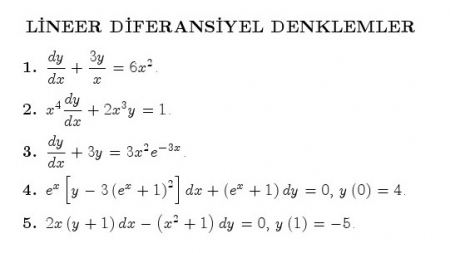 Denklem 3.1. Lllll dddd ddddVEYA				(1)3. SONUÇ 4. KAYNAKLAR[1] Cangül, İ. N., Soyut Cebir, Dora Yayıncılık, 2016.  (KİTAP ÖRNEĞİ)[2] Sönmez, N., Babaarslan, M., Space-like Loxodromes on the Canal Surfaces in Minkowski 3-Space, Filomat, 32:14, 4821-4839, 2018.  (MAKALE ÖRNEĞİ)ÖZGEÇMİŞ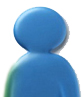 Kişisel BilgilerSoyadı, adı			: AAAA BBBB, CcccDoğum tarihi ve yeri		: gün.ay.yıl, Aaaae-mail				: aaabbb@........Yazarın kişisel bilgileri (doğum yeri ve yılı) iletişim bilgileri (telefon ve e-mail adresi) lisans öğrenimini tamamladığı yükseköğretim kurumları ve yılları belirtilmelidir. Ayrıca varsa yazarın aldığı burs ve ödüller ile bildiği yabancı diller ve iş deneyimleri yazılabilir. (YÜKLEM İFADELERİNİ DOĞDU, TAMAMLADI, ALDI, ÇALIŞTI VB ŞEKLİNDE YAZINIZ. ÖZGEÇMİŞ SAYFASINA SAYFA NUMARASI EKLEMEYİNİZ.)  İSTEYENLER FOTOĞRAFINI EKLEYEBİLİR, FOTOĞRAF EKLENMEYECEK İSE      OK İLE BELİRTİLEN KISIM SİLİNMELİDİR.Özet……………………………………………………………………………iiİçindekiler………………………………………………………………………iiiSimgeler ve Kısaltmalar Listesi………………………………………………ivGİRİŞ1BİRİNCİ BÖLÜMAAAA BBBB1.1. Aaaaa Bbbbb………………………………………………………………31.1.1.  Aaaaa Bbbbb Ccccc……………………………………………………51.1.1.1.  Aaaaa Bbbbb Ccccc …………………………………………………71.2.  Aaaaa Bbbbb Ccccc ………………………………………………………9İKİNCİ BÖLÜMAAAA BBBB2.1.  Aaaaa Bbbbb Ccccc ………………………………………………………122.1.1.  Aaaaa Bbbbb Ccccc ……………………………………………………152.1.2.  Aaaaa Bbbbb Ccccc ……………………………………………………182.2.  Aaaaa Bbbbb Ccccc ………………………………………………………213. SONUÇ ……………………………………………………………………...120KAYNAKLAR…………………………………………………………………128ÖZGEÇMİŞ